Game: Keep our thoughts filled with good  (Laura Yeh)Or “Nothing can be added to a mind already full.”Read the Children’s book from the Reading Room:“Filled Up Full”This next game is based off of Mrs. Eddy's admonition to keep our thoughts so filled with good that sin, disease, and death cannot enter. (It also relates to the biblical passage that if there be any virtue or praise, etc. think on these things). We talk about how it is God that fills our thought with good and only good so there is no space for anything bad. When the stones fill the cup there is no room for anything else just like there is no room in our thinking for error since God is always filling it with good. Since there are too many stones to fit in a cup, it overflows and can tie in with Psalm 23.Each stone has a good quality and the kids like me to read what all the qualities are.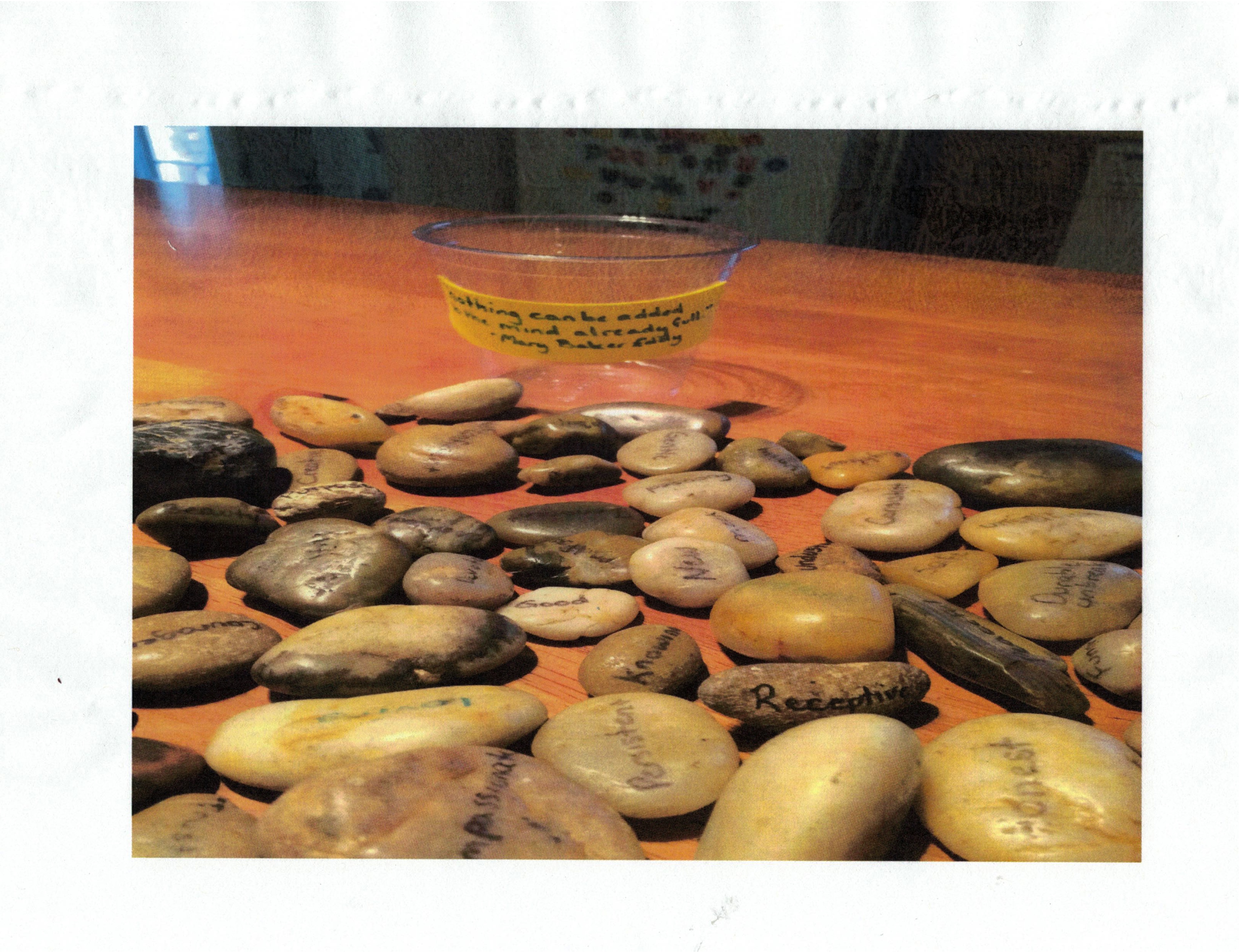 